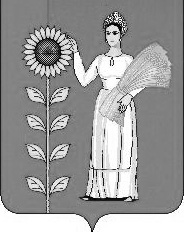 Липецкая областьДобринский муниципальный районСовет депутатов сельского поселения Верхнематренский сельсовет17 сессия шестого созываР Е Ш Е Н И Е 07.12.2021 г.                         с. Верхняя Матренка                              № 69-рсО внесении изменений в Положение "О бюджетном процессе сельского поселения Верхнематренский сельсовет Добринского муниципального района Липецкой области Российской Федерации"Рассмотрев представленный администрацией сельского поселения проект решения "О внесении изменений в Положение ""О бюджетном процессе сельского поселения Верхнематренский сельсовет Добринского муниципального района Липецкой области Российской Федерации", принятое решением Совета депутатов сельского поселения Верхнематренский сельсовет № 206-рс от 26.08.2020г., руководствуясь Бюджетным кодексом Российской Федерации от 31 июля 1998 г. № 145-ФЗ, Федеральным законом № 131-ФЗ от 06.10.2003г." Об общих принципах организации местного управления в Российской Федерации", Уставом сельского поселения Верхнематренский сельсовет, учитывая решение постоянной комиссии по экономике, бюджету, муниципальной собственности и социальным вопросам, Совет депутатов сельского поселения Верхнематренский сельсоветРЕШИЛ:1.Принять изменения в Положение "О бюджетном процессе сельского поселения Верхнематренский сельсовет", принятое решением Совета депутатов сельского поселения Верхнематренский сельсовет № 206-рс от 26.08.2020г. (прилагаются).2. Направить указанный нормативный правовой акт главе сельского поселения для подписания и официального обнародования.3. Настоящее решение вступает в силу со дня его официального обнародования.Председатель Совета депутатов  сельского поселения  Верхнематренский сельсовет                                                  Л.И.Беляева  Приняты  решением Совета депутатов  сельского поселения Верхнематренский сельсовет  № 69 -рс от 07.12.2021 г.Изменения  в Положение "О бюджетном процессе сельского поселения Верхнематренский сельсовет Добринского муниципального района Липецкой области Российской Федерации"  Внести в Положение "О бюджетном процессе сельского поселения Верхнематренский сельсовет Добринского муниципального района Липецкой области Российской Федерации", принятое решением Совета депутатов сельского поселения Верхнематренский сельсовет  № 206-рс от 26.08.2020г. следующие изменения:1.в статье 40 главы 10 слова" перечень главных администраторов доходов бюджета сельского поселения; перечень главных администраторов источников финансирования дефицита бюджета сельского поселения" исключить;2. в пункте 2 статьи 44 главы 10 слова:"перечень главных администраторов доходов бюджета;перечень главных администраторов источников финансирования дефицита бюджета сельского поселения" исключить.Глава сельского поселения  Верхнематренский сельсовет                                                 Н.В.Жаворонкова  